Федеральное государственное бюджетное образовательное учреждение высшего образования «РЭУ имени Г.В. Плеханова»города Москвы«Экономический лицей»Проектная работаКнига «Финансовая грамотность для самых маленьких»Работу выполнилиученицы 10 Б класса:Румянцева Ольга АлексеевнаШлыкова Анастасия Артемовна Ефремова София НиколаевнаПриданова Александра АндреевнаРуководитель:Чередниченко Олег ВалерьевичМосква, 2020-2021СодержаниеАннотацияВведениеЦель и задачи проектаКоманда проектаДорожная картаПланирование работы, ресурсное обеспечение проектаИсследовательский этапКритерии, предъявляемые к формеПоиск и анализ существующих решенийСтилевое решение формы и его технические характеристикиВыбор лучшего вариантаИзготовление проектаЭтапы выполнения проектного образцаРасчет себестоимости проектаМетодика испытаний Оценка проектаВыводыСписок источников информацииБлагодарностиПриложенияАннотацияИдея данного проекта – создать книгу «Финансовая грамотность для самых маленьких». Итогом работы должна являться книга - методичка, основанная на бестселлере американского предпринимателя Роберта Кийосаки «Богатый папа, бедный папа» и книге «Самый богатый человек в Вавилоне», написанной бизнесменом Джорджем Самюэлем Клейсоном.Книга предполагает развитие различных навыков, таких как, умение правильно распоряжаться финансами, планировать будущие доходы и расходы, накапливать деньги и умело их тратить.Мы взяли на себя задачу обучить школьников основам финансовой грамотности и создать увлекательную книгу, которую можно будет использовать в школе в качестве основы элективного курса по финансовой грамотности.При создании книги следует учитывать огромное количество разных аспектов, которые не должны взаимно исключать друг друга. Необходимо чётко проработать каждую часть проекта, чтобы достичь желаемого результата, так как эта работа и на детальное рассмотрение уже существующих методических пособий по финансовой грамотности.Также проект является творческой работой. Благодаря созданию особого стиля книги данный проект приобретает значимость и в плане творческой деятельности, так как будет проведена работа с художественными ресурсами наравне с различными источниками информации, такими, как тексты известных научно-популярных книг.Мы надеемся, что наш проект сможет помочь в формировании элективного курса, заинтересует школьников в изучении финансовой грамотности и даст возможность освоить необходимые в настоящее время знания о том, как распоряжаться финансами.Введение:Актуальность и обоснование выбора темы проектаВ современной России процент финансово грамотных людей в разы ниже, чем в странах Европы и Северной Америки. Необразованность людей в этой сфере, неумение грамотно распоряжаться своими финансами и планировать бюджет является острой проблемой современности. Многие люди, имея стабильный достаточный доход, живут «от зарплаты до зарплаты», все потому, что люди просто не знают, как правильно обращаться с деньгами и обеспечить себе беззаботное будущее и финансовую свободу. Мы считаем, чтобы исправить данную проблему, необходимо учиться финансовой грамотности с детства, поэтому мы решили создать книгу «Финансовая грамотность для самых маленьких» для детей младшего и среднего школьного возраста.Яркая книга с необычным оформлением и множеством интересных фактов сможет по-настоящему заинтересовать детей, объяснить важные темы простыми и понятными словами, а также дать школьникам понять, что изучать финансовую грамотность не только необходимо, но и очень интересно. Цели и ЗадачиЦель работы: обучить детей основам финансовой грамотности и создать книгу, которая позволит донести необходимую информацию как можно проще и доходчивее, а также, привлечь внимание ребенка и заинтересовать его.Задачи:1) Изучить материал необходимый для проекта а) прочитать и проанализировать произведения, на которых будет основана книга: «Богатый папа, бедный папа», «Самый богатый человек в Вавилоне»2) Предоставить информацию в доступном для детей формате а) сформулировать сложные экономические процессы и термины как можно доходчивее 3) Заинтересовать читателей тематикой проектаа) создать яркое оформлениеб) предоставить большое количество картинокНовизна В самом детстве дети читают букварь, чтобы изучить алфавит. Мы же хотим придумать базовый учебник (книгу-методичку) по финансовой грамотности для детей начальной/средней школы. В форме маленьких рассказов мы углубим детей в мир цифр. А в форме игр мы научим их экономно тратить деньги. Также объясним, что нужно делать, чтобы не попадаться на удочки мошенников. В будущем с этими знаниями они смогут вкладывать деньги в инвестиции и получать прибыль от своих вложений.Если дети с самого раннего детства научаться понимать цену денег, то они уже не будут устраивать истерики родителям в магазине, прося купить у них что-нибудь. Практическая значимость проектаВсе книги по финансовой грамотности пишут взрослые люди, они уже забыли про свое детство, а мы еще помним, поэтому мы ближе к детям, и нам легче им донести всю информацию.Команда проектаДорожная картаПланирование работы и ресурсное обеспечение проектаИсследовательский этапКритерии, предъявляемые к формеПри разработке книги-методички предусматривается ряд критериев, по которым её можно объективно рассмотреть. К таким критериям относятся:Использование научно-достоверных данныхОрганизация самостоятельной деятельности учащихсяКраткостьДоступностьЯсность языка текста и формулировокКрасочностьПродуманность организации текстового и нетекстового материалаУдобный форматАнализ литературыДля создания интересной и увлекательно книги-методички по финансовой грамотности мы изучили несколько вариантов уже существующих детских учебников по данному направлению:Сборник математических задач «Основы финансовой грамотности»  для 1-4 классовМетодические рекомендации к сборнику математических задач «Основы финансовой грамотности» для 5-9 классовОбращайся с деньгами "по-взрослому". Финансовая грамотность для детей от мобайликов Гридина Алексея ВикторовичаИзучив данный материал, мы хотели бы использовать в своем проекте схожую методику представления  информации, т.е. структурировать информацию по темам, а также ввести необычных персонажей в качестве главных героев нашей книги, чьи приключение станут важными уроками для подрастающего поколения.Также нами были проанализированы две научно-популярные книги, а именно «Богатый папа, бедный папа» Роберта Кийосаки и «Самый богатый человек в Вавилоне» Джорджа Самюэля Клейсона. Прочитав книгу «Богатый папа, бедный папа», мы понимаем, что все в жизни зависит только от нас. Главное – это выбрать для себя правильную цель, и двигаться к ней. Большинство финансовых книг учат нас работать за деньги, но в книге «Богатый папа, бедный папа» говорится, что деньги должны работать на нас. Нужно поменять свое сознание и мышление, настроиться на стремление к лучшему будущему. Нельзя опускать руки ни при каких обстоятельствах, необходимо стать финансово независимым человеком, а не плыть по течению, не влачить бессмысленное и скучное существование. Никогда не сдаваться, учиться на своих ошибках. Всегда думать о том, что вы достойны гораздо большего.В произведении «Самый богатый человек в Вавилоне» мы выделили несколько мыслей, которые хотели бы включить в нашу книгу: 1. Начните пополнять свой кошелёк. Всегда откладывать часть своего дохода. 1/10 (как предлагается в книге).2. Следите за своими расходами «Расписание трат служит для того, чтобы помочь твоему кошельку наполнится. Оно даст тебе все необходимое и выполнит другие пожелания, насколько это возможно. С его помощью ты поймёшь, чем отличаются твои поистине насущные желания от случайных. Подобно яркому свету во тьме, оно высветит тебе пути утечки денег из твоего кошелька и поможет остановить их. Распределяй траты так, чтобы у тебя хватило денег на насущные нужды, на развлечения и на удовлетворение своих желаний, не тратя при этом больше девяти десятых от заработка».3. Там где есть цель, отыщется дорога.Стилевое решение формы и его технические характеристикиТворческая составляющая проекта является одной из самых важных частей работы. Для нас важно создать яркую красивую книгу, которая бы понравилась детям.Есть огромное количество вариантов обложек для книги и дизайнов страниц. Но главная задача – создать интересный и необычный дизайн, способный удивить юных читателей. Нужно продумать всё, от цветового оформления до размера героев книги.Выбор лучшего вариантаВ итоговом варианте нашей книги «Финансовая грамотность для самых маленьких» мы решили ввести трех персонажей, которые помогут детям в освоении финансовой грамотности. Мы выбрали наиболее подходящий размер и объем книги, чтобы детям было удобно читать книги, и она не наскучила им. Чтобы наша книга была уникальна и интересна, мы решили создать своих собственных персонажей, а не брать их из интернета.Изготовление проектаЭтапы выполнения проектного образцаВыбор идеи оформления книги При создании проекта мы использовали в качестве образца другие детские книги и учебники по экономике и финансовой грамотности: "Капитал" Маркса в комиксах, Дэвид Смит, «Чему я могу научиться у Стива Джобса», Фредерик Колтинг, Мелисса Медина.Создание героевМы продумали особенности внешности героев нашей книги, чтобы сделать их яркими и запоминающимися для читателей. Заказали рисунки у художницы (@_love_rova_) Составление главМы составили 8 глав книги, пользуясь различными книгами, учебниками по финансовой грамотности, интернет – ресурсами и собственными знаниями в этой области. В ходе написания глав анализировали и корректировали текст, чтобы сделать его достаточно простым и понятным для нашей аудитории.Работа над макетом книгиДля создания макета книги мы воспользовались онлайн - редактором сервиса печати книг Net Print (https://moscow.netprint.ru/), выбрали наиболее подходящий из возможных макетов (Стиль "Простой белый" Фотокнига в мягкой обложке 19х27, 40 страниц).Печать книги в сервисе печати книг (https://moscow.netprint.ru/) Расчет себестоимости проектаМетодика испытанийНаш проект - книга «Финансовая грамотность для самых маленьких» был представлен ученикам начальной и средней школ (4-6 классы) в качестве урока по теме «Финансовая грамотность», чтобы установить уровень знаний детей по финансовой грамотности до и после нашего урока – практики были проведены вводное и итоговое тестирования. Сравнение результатов этих тестов показало следующее: дети улучшили свои знания в области финансов. Например, больше половины детей не имели представления о том, как появились деньги, после урока большинство детей правильно отвечало на конкретные вопросы по данной теме. Около 91% опрошенных копят свои деньги, поэтому на уроке дети получили полезные советы и рекомендации, которые упростят им этот процесс и помогут в будущем ведении бюджета. Из-за сложившейся на данный момент ситуации с коронавирусом мы не смогли лично презентовать нашу книгу в школах, однако мы провели онлайн уроки с использованием технологий «ZOOM Cloud Meetings». Оценка проектаАвторами представленного проекта затронут очень актуальный на сегодняшний день вопрос: обучение младших школьников основам финансовой грамотности. На фоне роста актуальности этого вопроса в повседневной жизни общества, обучение азам финансов и инструментов их применения в доступной/игровой форме позволит минимизировать не только риски целевой аудитории (школьников 4-6 классов) в будущем, но и сыграть более важную – социальную роль – повысить уровень финансовой грамотности наименее защищенной части нашего общества.  Что касается инструментов донесения: авторами проекта выбрана оригинальная форма – яркий и доступный аналог Азбуки – только с погружением не в алфавит, а в актуальные аспекты финансов на доступном и понятном языке. Привлекательности источнику добавляет вовлечение запоминающихся героев – своего рода «модераторов» книги. В дополнение к оригинальному воплощению идеи авторами проработан весьма серьезный объем литературы по теме проекта, что дополнительно указывает на взвешенность и серьезность их подхода.Особо стоит отметить целостность проектной работы: от проведения предварительного анализа идеи (с проведением анкетирования потенциальных пользователей продукта) до реализации завершающей его стадии (печати книги в издательстве).Высоко оцениваю проведенную работу и рекомендую ее к защите.Кандидат экономических наук,Доцент кафедры Экономической теории                         Чередниченко О.В.ВыводыКоманда нашего проекта выполнила все поставленные задачи, нам удалось создать яркую и красивую книгу по финансовой грамотности, которая заинтересовала не только детей, но и взрослых. Мы провели онлайн уроки по финансовой грамотности для детей младшего и среднего школьного возраста, а результаты тестирования показали эффективность и полезность уроков по нашей книге.Список источников информацииМоторо Н.П. Сборник математических задач «Основы финансовой грамотности». В 3 т. Т. 1 для 1–4 классов / Составители: Н.П. Моторо, Н.В. Новожилова, М.М. Шалашова. – Москва, 2019. – 58 с.Новожилова Н.В. Методические рекомендации к сборнику математических задач «Основы финансовой грамотности». В 3 т. Т. 1 для 1–4 классов / Составители: Н.В. Новожилова, Н.П. Моторо, М.М. Шалашова. – Москва, 2019. – 80 с.Гридин А. В. Обращайся с деньгами "по-взрослому" : финансовая грамотность для детей от мобайликов / А. В. Гридин. – Ростов н/Д : Феникс, 2019. – 94. : ил. – (Круче всех!).Смит Д. «Капитал» Маркса в комиксах/ Дэвид Смит, Фил Эванс ; [пер. с англ. 3. Мамедьярова]. - Москва : Издательство «Э», 2017. - 224 с. : ил. -(Бизнес в комиксах). Колтинг Ф. Чему я могу научиться у Стива Джобса / Ф. Колтинг — «Альпина Диджитал», 2017 — (Уроки из жизни)Бэйли Д. Как потратить деньги с умом? / Джерри Бейли, Фелиция Ло ; [пер. с англ. В. А. Мананков]. - Москва : Мнемозина, 2012. - 47, [1] с. : цв. ил.; 30 см. - (Библиотека познавательной литературы) (Планета любознательных) (Деньги? Деньги... Деньги!)Клейсон Д. Самый богатый человек в Вавилоне / Д. Клейсон — «Попурри», 1926 Кийосаки Р. Т. Богатый папа, бедный папа / Р. Т. Кийосаки — «Попурри», 2011 — (Богатый Папа)Что такое финансовая грамотность [Электронный ресурс] https://biznesmenam.com/informatsiya/chto-takoe-finansovaja-gramotnost-osnovy-dlja-nachinajushhih.html Как научить ребенка считать деньги [Электронный ресурс]
https://journal.open-broker.ru/books/kak-nauchit-rebenka-schitat-dengi/  Как не стать жертвой карточных мошенников [Электронный ресурс]
https://www.vedomosti.ru/finance/articles/2018/02/20/751553-kak-ne-stat-zhertvoi-kartochnih-moshennikov Краткая история денег от древних времен до наших дней [Электронный ресурс]
https://vtbrussia.ru/tech/tri-pistolya-pyat-eskudo/ Где и как печатаются деньги? [Электронный ресурс]
https://sobesednik.ru/dengi/20190903-gde-i-kak-pechatayutsya-dengiБлагодарностиОгромную помощь в подготовке проекта оказал руководитель проекта – Чередниченко Олег Валерьевич. Благодарим также руководителя теоретической части за помощь в проектной деятельности – Антонову Оксану Фёдоровну. За помощь в корректировке текста книги «Финансовая грамотность для самых маленьких» благодарим учителя русского языка и литературы – Хаустову Дарью Александровну.ПриложенияТест №1                                                                                                                  Класс__________Вы знаете, какого человека можно назвать финансово грамотным?Конечно, знаюВообще без понятияФинансово? Это вообще как??Знаете ли вы, как появились деньги?Yes, of courseNoЕсть ли у вас свои деньги? (Если да, то ответь на вопрос №4 и №5. Если нет – пропусти)ДаНетОткуда вы получаете свои деньги?Родители дают мне на карманные расходыМне дарят деньги в подарокСвой вариант __________________На что вы тратите свои деньги?Я трачу почти все свои деньги  на разные вкусняшки и безделушки в магазинахКак правило, я трачу деньги только на то, что мне действительно нужно, но иногда покупаю и всякую ерундуСвой вариант __________________Вы знаете функции денег?Знаю, что у денег есть функции, но сами функции не знаюЯ знаю несколько функцийВпервые о таком слышуКопите ли вы свои деньги?ДаНетА зачем?С 14 лет можно получить банковскую карту. Вы уже знаете, как правильно с ней обращаться?Я знаю основные правилаКогда получу карту, тогда и узнаюА что, есть какие-то правила?Знаете ли вы что нужно делать, чтобы не стать жертвой мошенников (в отношении денег)?Разумеется, знаюНетДаже не задумывался о такомТест №2                                                                                                                    Класс__________Отметьте те варианты ответа, в которых указаны признаки финансово-грамотного человека. (P.S. Правильных вариантов может быть несколько)Покупает все, что хочетИмеет «резервный фонд»Имеет четкую, понятную, а главное адекватную финансовую цельНе тратит свои деньги, а берет кредиты для совершения покупокКак люди получали нужные вещи до появления денег?Производили все самиБрали друг у друга просто такОбменивали один товар на другой (Например, молоко на мясо)Где и как в РФ производят купюры?В разных банках по особой технологииНа предприятии «Гознак» по особой технологииВ одном из банков Москвы печатают на специальном принтере.Соедини функции денег с примерами.Средство накопления                А. Маша в магазине заплатила за шоколадку 50руб.Мировые деньги                         Б. Катя перед путешествием обменяла рубли на евро.Средство обращения                 В. Миша решил купить новый телефон в следующем               
году, поэтому деньги, подаренные на день рождения, положил в копилку.Что из этого НЕ стоит делать, чтобы накопить деньги?Поставить перед собой цельВести учет своих доходов и расходовОтказывать себе во всем, покупать только необходимое для жизниКакие данные, указанные на банковской карте необходимы для совершения покупки в интернете?ПИН-код, номер карты, имя/фамилияCVV код, срок действия, имя/ фамилия, номер картыCVV код и ПИН кодЧто может говорить о том, что сайт принадлежит мошенникам?Символ замка в углу страницыСайт запрашивает ПИН-код от картыСайт очень яркий, со странным дизайномХотели бы вы продолжить изучение финансовой грамотностиДа  НетОцените дизайн книги по 5 - балльной шкале Ответ: _____Оцените, насколько интересным был урок по 5 - балльной шкалеОтвет: _____Ссылки на тесты в качестве гугл-формы:Тест 1:https://docs.google.com/forms/d/e/1FAIpQLScTJjX45XebYcPumuRbFl5e0LJVtUCSSueLkcKP5eeQJsFlqA/viewform?usp=sf_linkТест 2:https://docs.google.com/forms/d/e/1FAIpQLSfdFjfhVjN-Z_P2fNd8JiRtdHwdE9LhAIIGhCTOKiCNLZGv9Q/viewform?usp=sf_link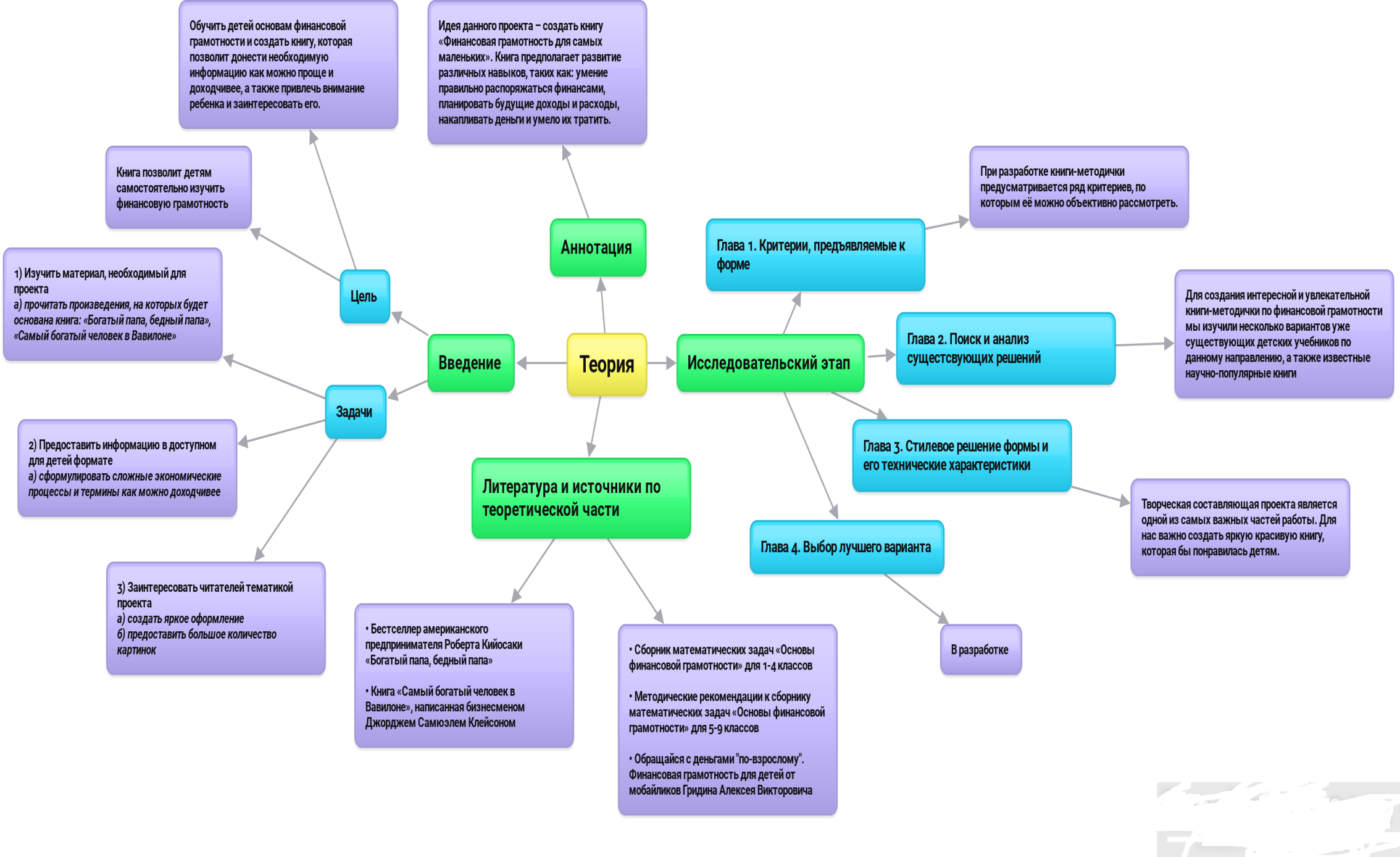 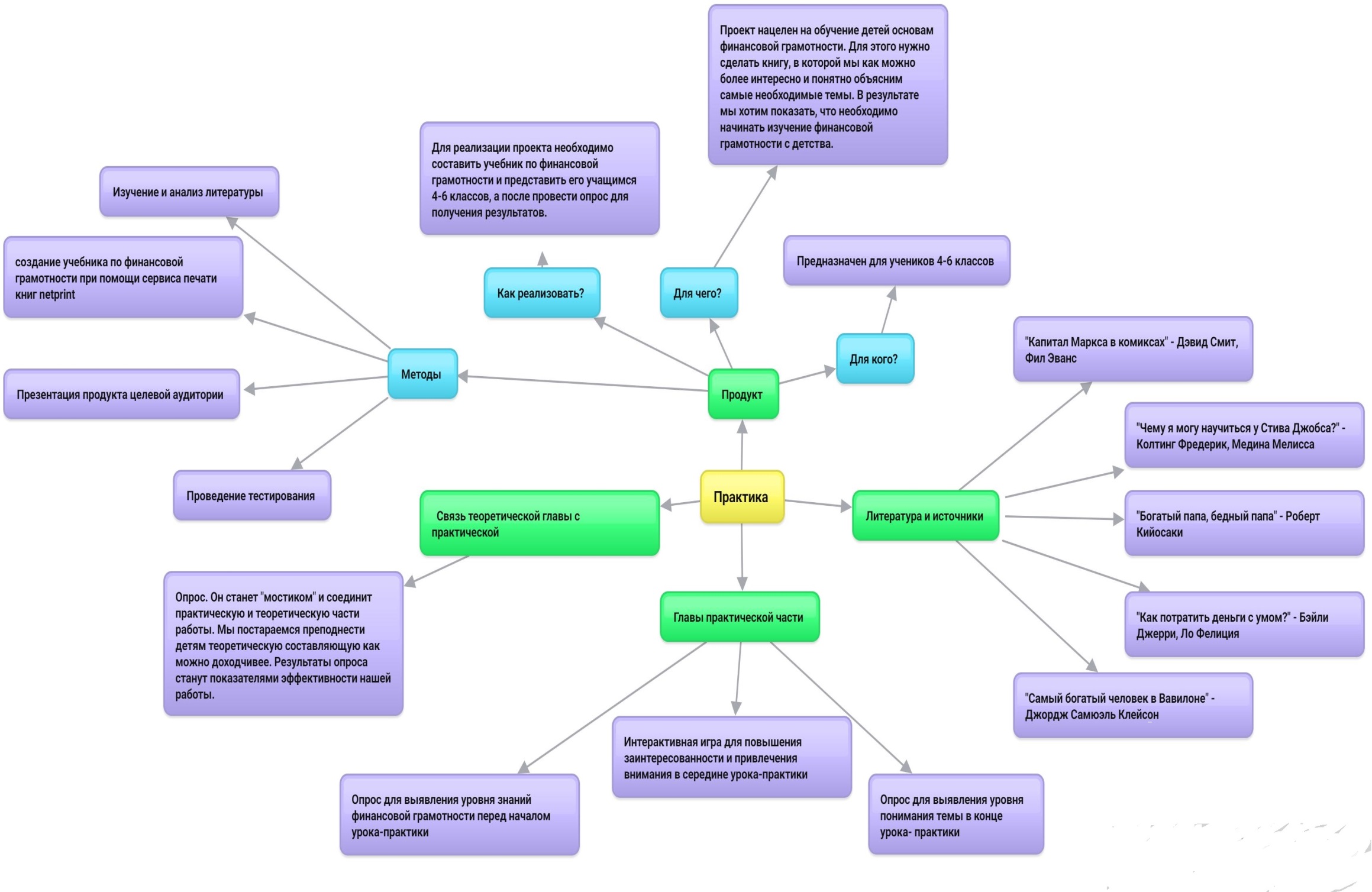 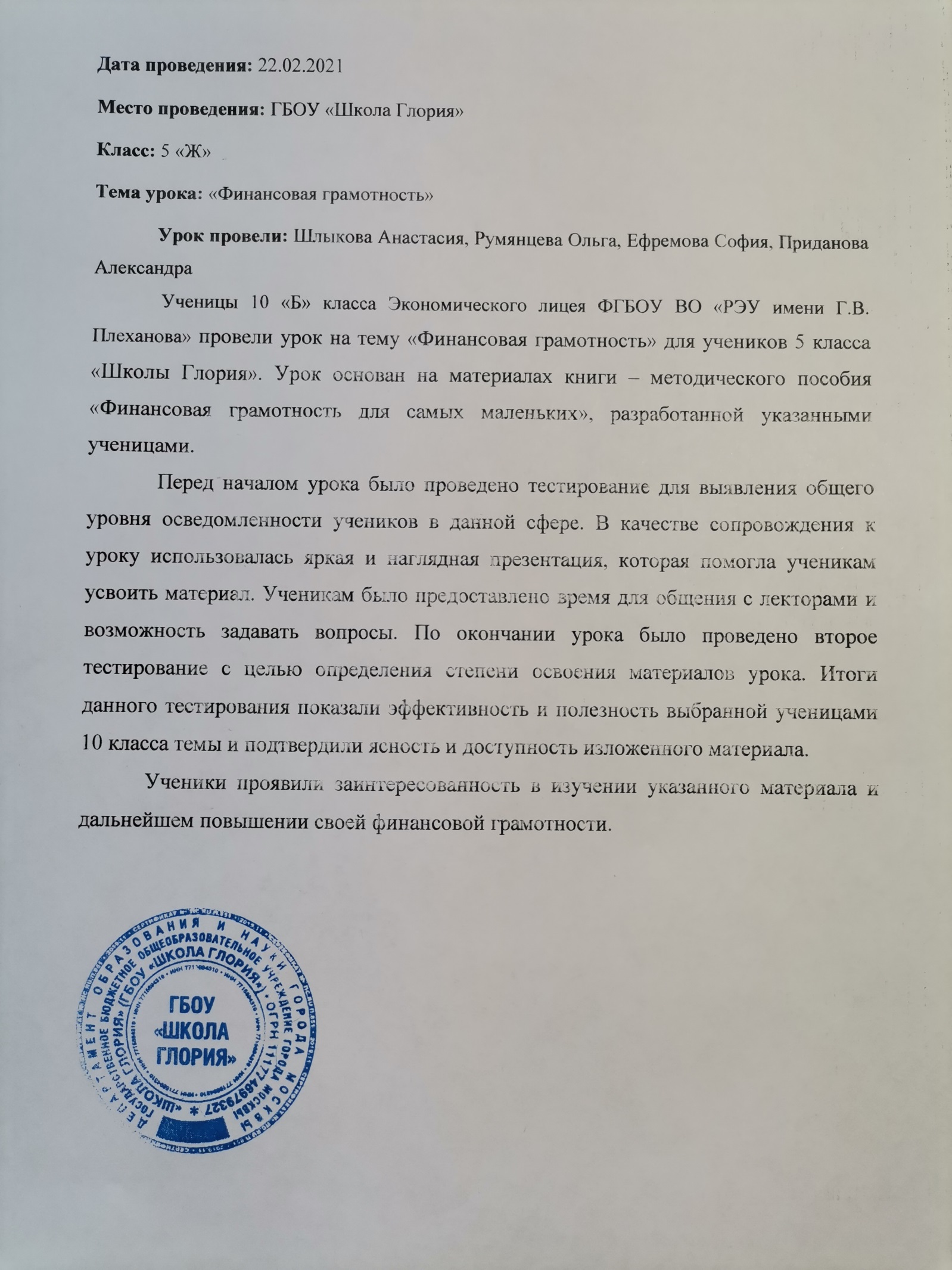 ФИОРоль в проектеОбязанностиРумянцева Ольга АлексеевнаДизайнер проектаДизайнерское оформление проектной работы; разработка визуального стиля книгиШлыкова Анастасия АртемовнаАдминистратор проектаСоздание презентации, создание и редактирование текстовой части проекта; корректировка содержания книги; ответственная за фото/видео материал, лидер командыЕфремова София НиколаевнаАрхитектор проектных решенийРазработка вопросов по главам книги, создание текстовой части проекта, разработка содержания книги  на основе «Самый богатый человек в Вавилоне»Приданова АлександраАндреевнаАрхитектор проектных решенийРазработка вопросов по главам книги, создание текстовой части проекта, разработка содержания книгина основе «Богатый папа, бедный папа»ЧередниченкоОлег Валерьевич/Антонова ОксанаФедоровна Научный руководитель/Научный руководительтеоретической частиОрганизация работы проектной командыЗадачи / срокисентябрьоктябрьноябрьдекабрьянварь1. Ознакомление с проектной деятельностью, поиск и подбор вариантов книгиБеседа с руководителя-ми, работа с интернетом и литературой2. Определение характеристик книгиСоздание первых набросков книги3. Изготовление проектаНаписание текста книги, разработка иллюстрацийИзготовление проектного образца4. Подготовка к первой защите проектаПодготовка и оформление документации проекта5. Апробация проектаПроведение уроков для младших школьников6. Подготовка к итоговой конференцииПодготовка и оформление документации проекта  № п/пПланирование работы над проектом        Ресурсное обеспечение проекта1Разработка критериев, предъявляемых к книге-методичкеКонсультации руководителя проекта с   участниками-исполнителями.   2Поиск и анализ существующих книг по финансовой грамотности. Анализ книг «Самый богатый человек в Вавилоне», «Богатый папа, бедный папа»Консультации руководителя проекта с     участниками-исполнителями3Стилевое решение книгиКонсультации руководителя проекта с     участниками-исполнителями, обсуждение внутри группы    4Написание текста книги, утверждение иллюстрацийРабота с литературой, разработка и утверждение иллюстраций5Создание проектного образцаОбращение в издательство6Расчет себестоимости проектаОбщий расчет бюджета проектаУслугиСтоимость, рубРазработка и создание иллюстраций2000Печать книги в издательстве (1 шт.)876Доставка200ИТОГО3076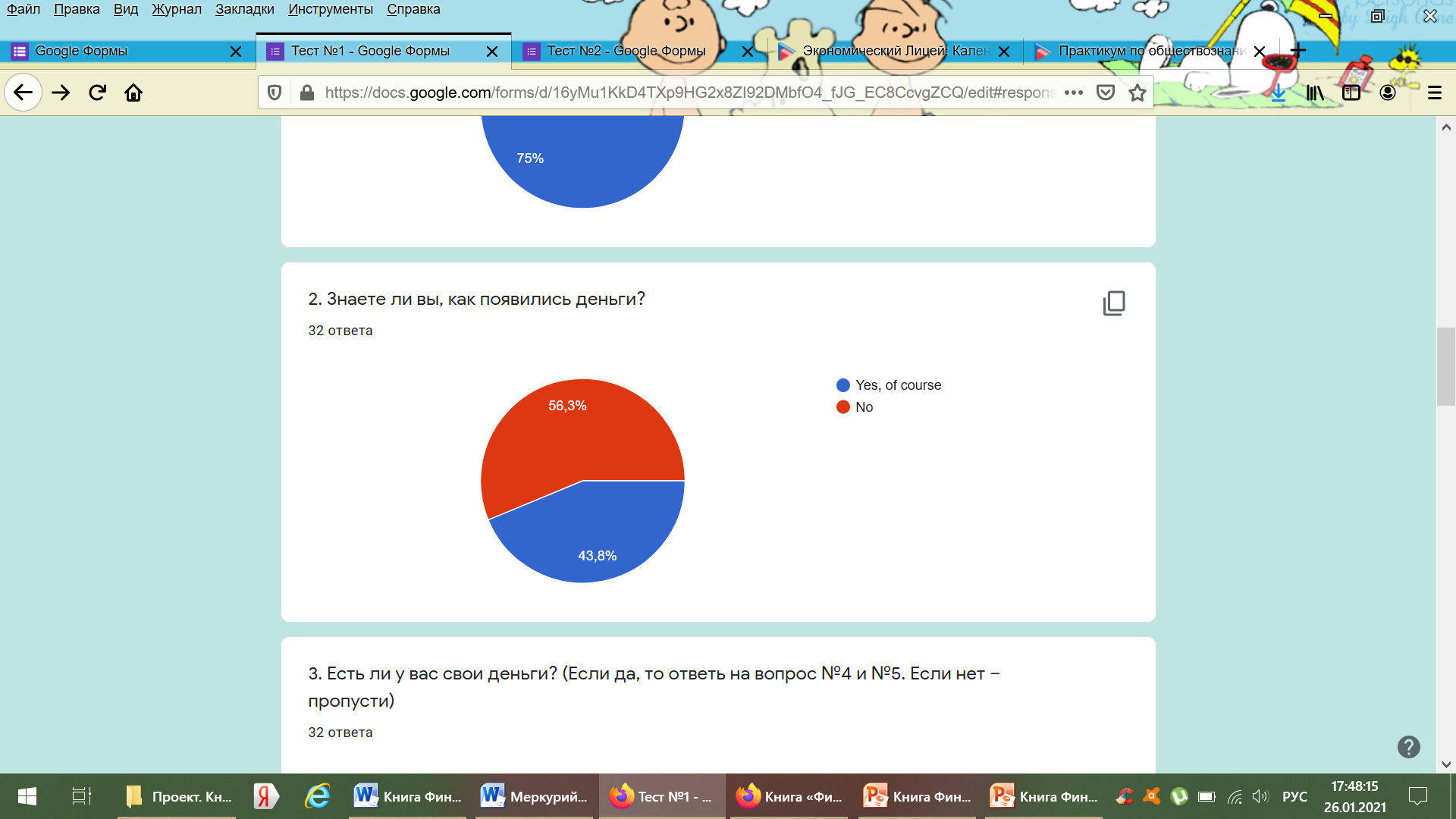 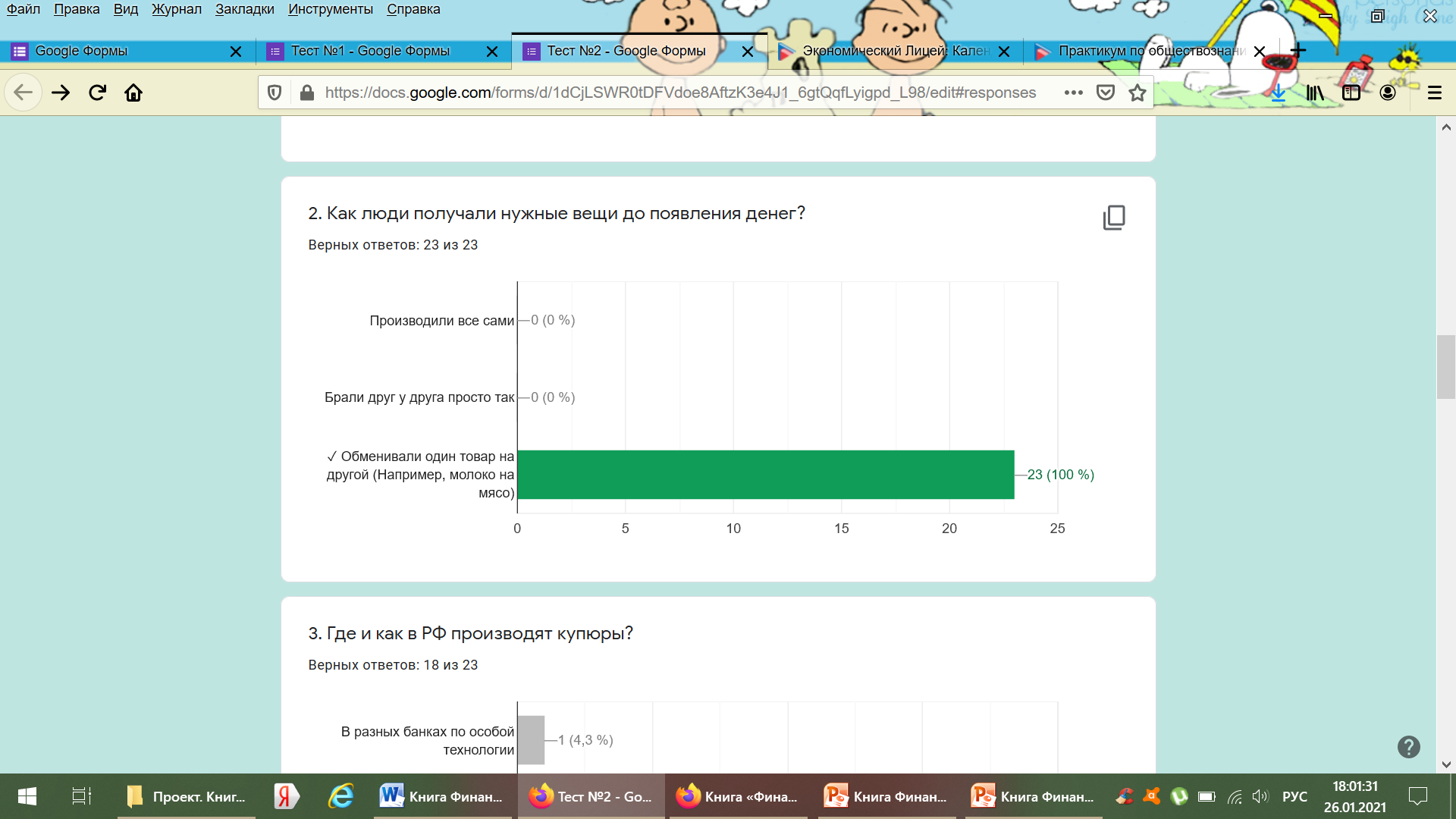 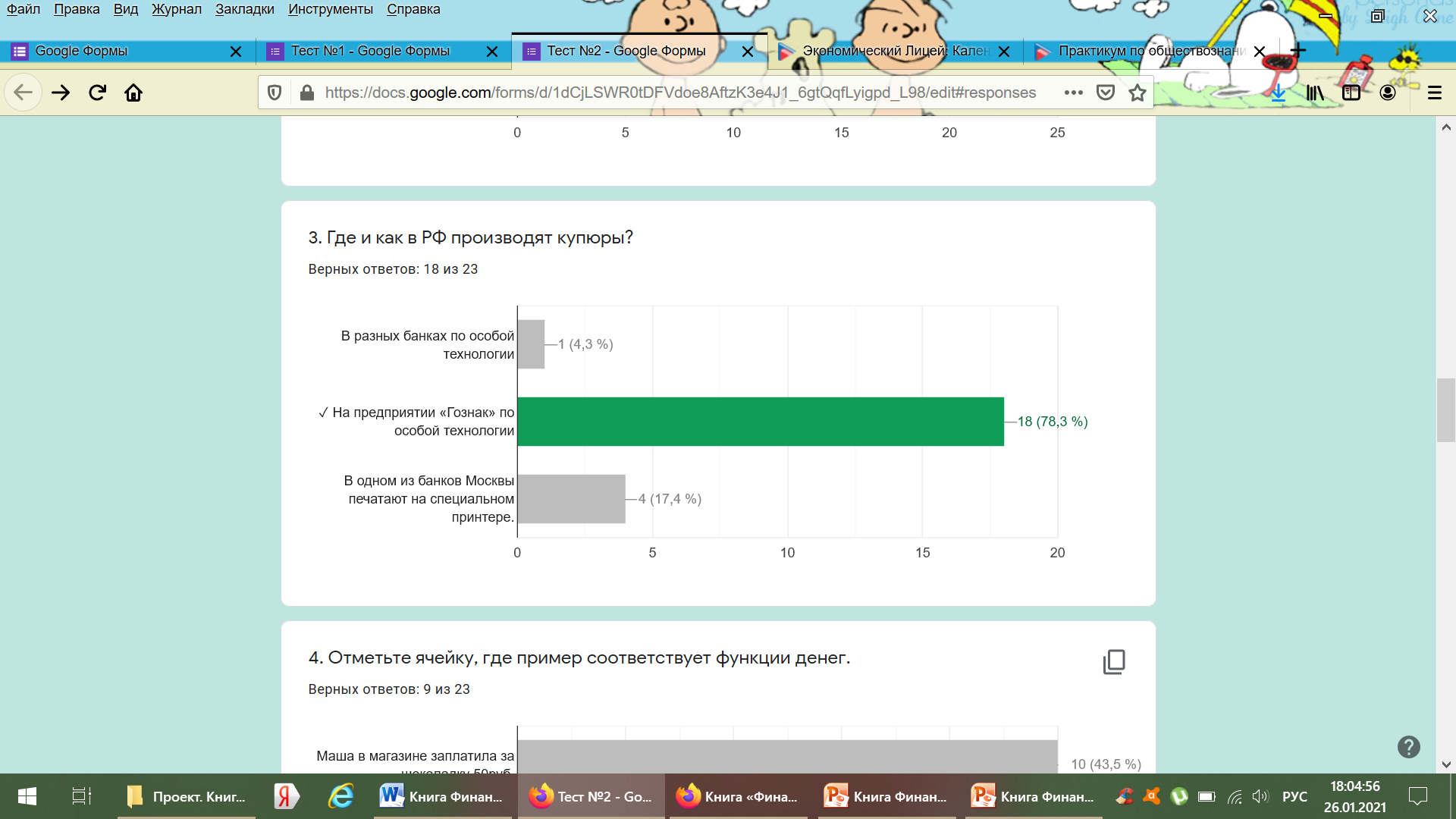 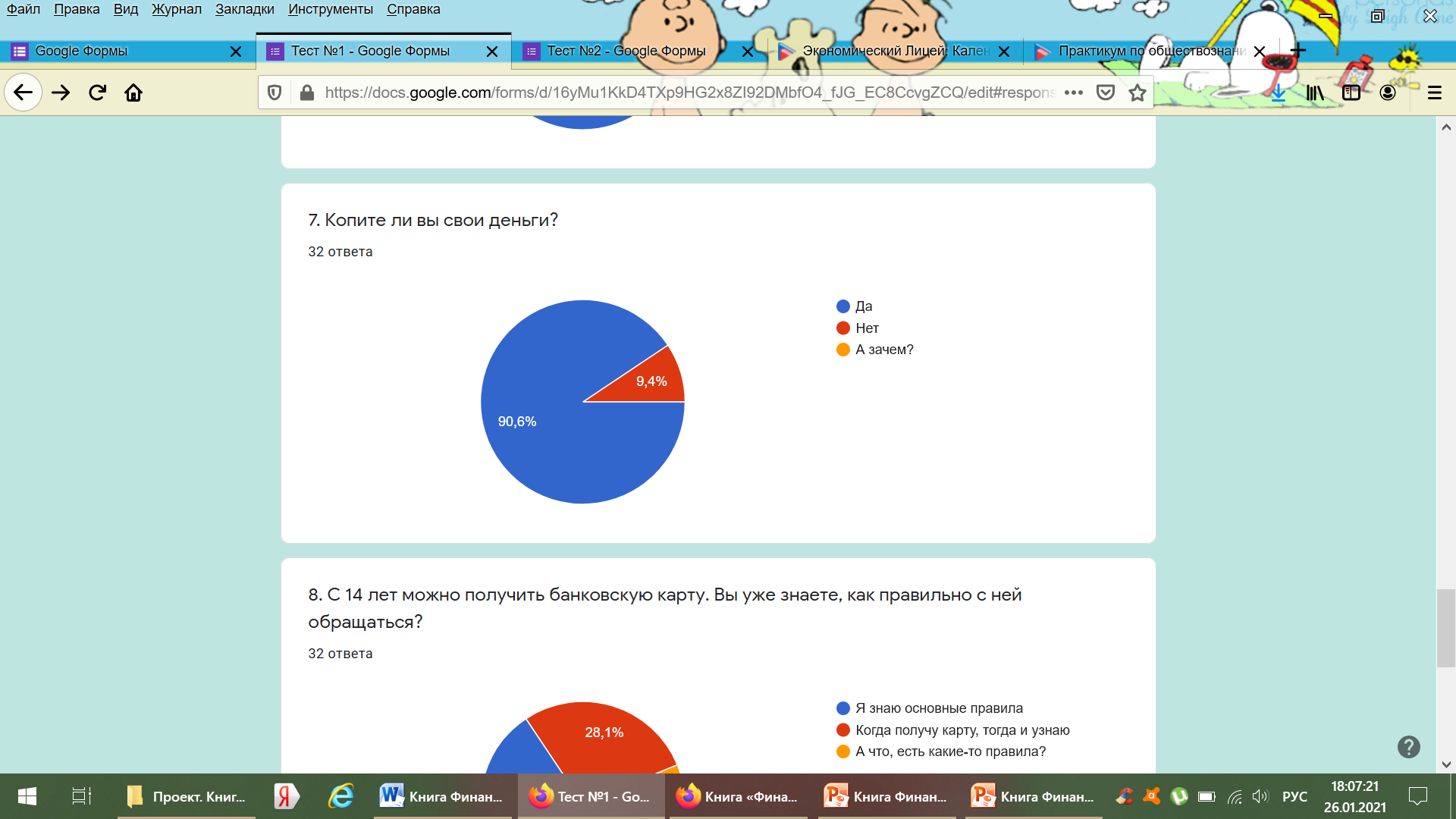 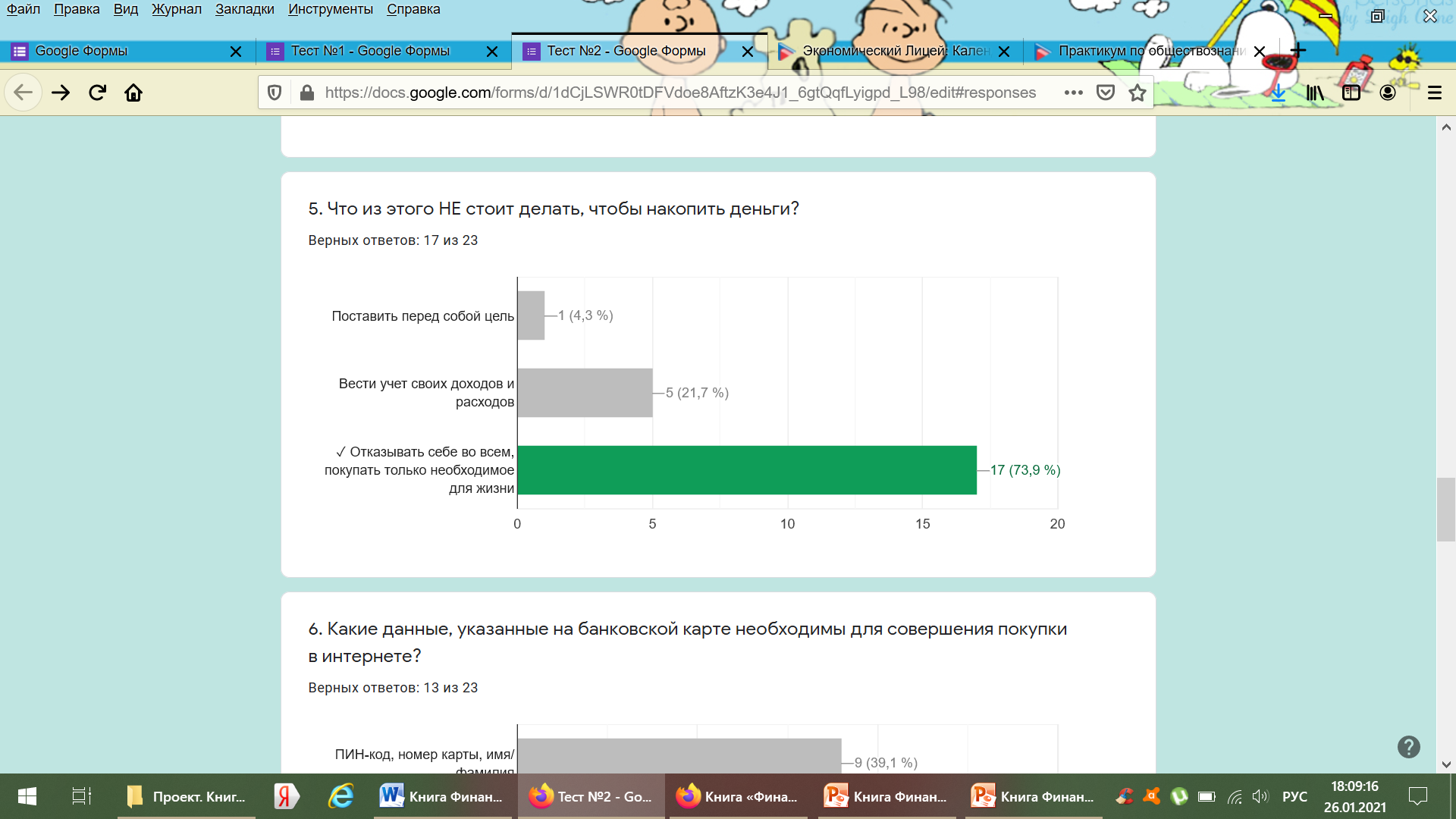 